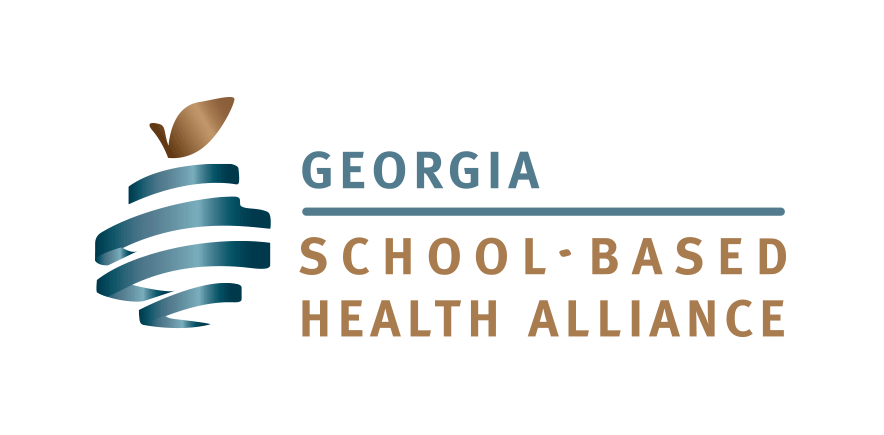 SCHOOL HEALTH CENTER ADVISORY COUNCIL MEMBERS JOB DESCRIPTIONRoles and Responsibilities:Understand and advocate for the mission of _________School Based Health Centers and keep it relevant to the needs of the communityProvide strategic and policy level guidance to the organizationEnsure financial solvency and help raise resourcesFurther the goals of ________ SBHCs• Increase students’ health care access• Improve student health (i.e. asthma, obesity, etc.)• Improve attendance and academic performance• Reduce students’ inappropriate use of the emergency roomAs a member of this committee, I commit to:• Attend at least 50% of the SBHC meetings per year (If unable to attend, please notify  _______• Understand my roles and responsibilities and become sufficiently knowledgeable about  (i.e. Hollis) School Based Health Centers and its operations to make informed decisions:o Coming prepared to SHCAC meetings, including reviewing meeting materials and collecting information needed to make informed decisionso Asking for clarification on any matters I do not understand before making a decisiono Listening carefully to board members and staff with an open mind and objective perspectiveo Actively working towards decisions and solutions in the organization’s best interests (speaking with one voice)o Respecting the confidentiality of the SHCAC’s business• Participate in fundraising through donation or fundraising opportunity approved by the full  Advisory Council.Optional Responsibilities: I also agree to do 1 of the following:Share the message of this organization publicly at my civic meeting (Rotary, church etc.)Serve on an SBHC committee.I agree to be informed about and to observe the following:• Avoidance of conflict of interest• Equal opportunity and avoidance of discriminationSigned: ________________________________________ Date: __________________Printed name: _______________________________________________________________________School Based Health Center(s)